Irena Tomažin Zagoričnik: Mes(t)o glasuTech - riderStage:- stage min. 10 x 10 m- stage without curtains (white walls, bare stage)- white dance floor(Images attached bellow.)Scenography:- 1 music note stand- 7 chairs (possibly the same as the audience chairs)- 5 small black tables (can be provided by the producer)- 2 glass jugs + 8 glasses (for water)- 1 x metronome, 1 x microphone + cable, 2 small yamaha speakers (scenic elements – provided by the producer)Sound:- sound mixing table with at least 4 sub-groups- at least 2x aux- 1 x condenser  microphone (broadband) on stand- 1 x central sound system with subwoofers, positioned at the back of the stage- 2 x active speakers, positioned extremely left and right behind the audience- all necessary cablesSound is controlled from computer/sound card (provided by the producer's technician).Lights:- 30 x PC (1kW) – with shutters- 4 x PC (2kW) – with shutters- 4 x zoom profile- 10 x PAR 64 (CP62), 1kW- 3 x halogen flood light/cyclorama lights- 2 x low floor stand- 8 x parallel floor stand (possibly also low floor stand)- min. 36 ch. dimmer- audience light must be controlled from light console or lighting boothChanging room(s):- changing  room should provide enough space for 4 performers (with toilet and shower)- drinking water should be available at all times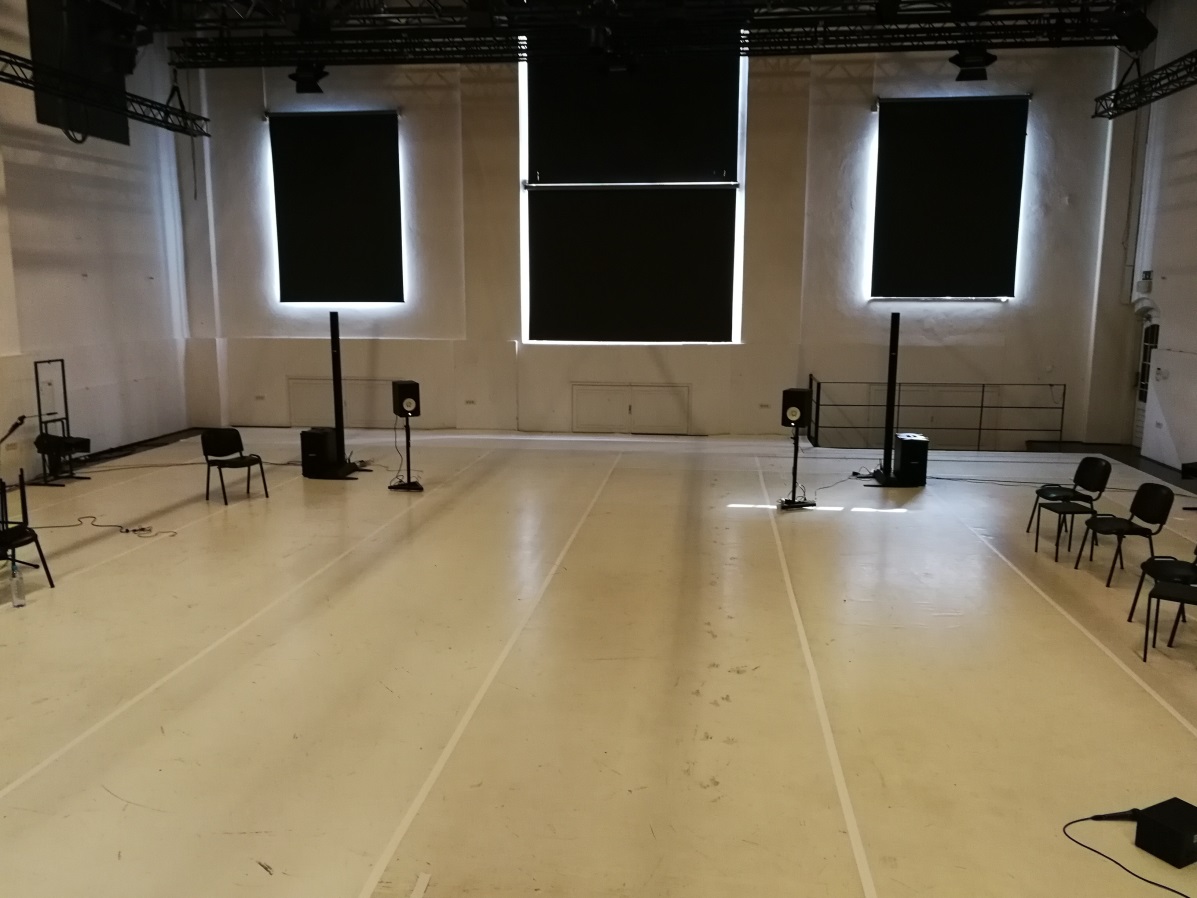 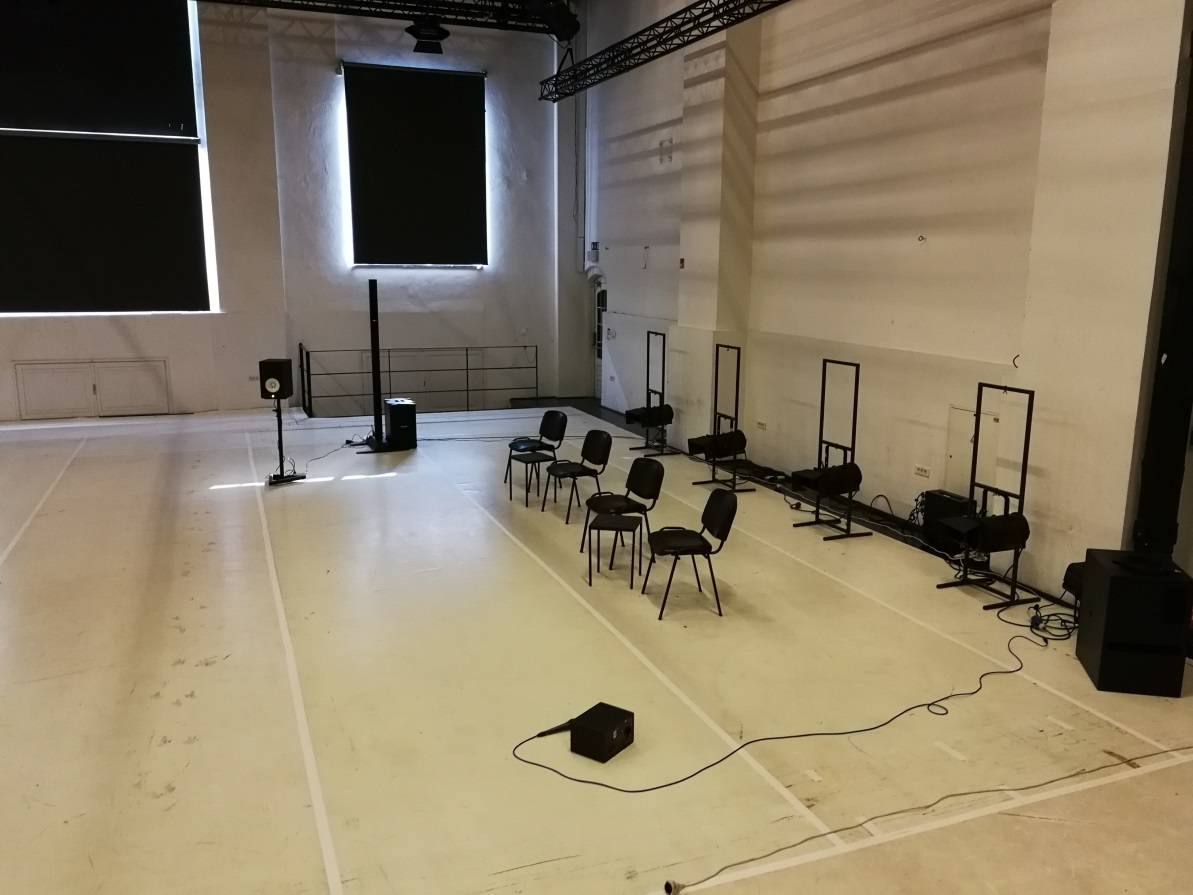 Performance coordinator: Sabina Potočki, 031.608.456, sabina@emanat.siTechnical crew: Urška Vohar, oblikovanje luči, kontakt: 040.276.618, urska.vohar@gmail.comTomaž Grom, oblikovanje zvoka, kontakt:  041.912.849, gromtomaz@gmail.com